A KISPESTI KÉSZENLÉTI Polgárőrség ésÖnkéntes Tűzoltó EgyesületAlapszabálya2012.I. FEJEZET: A SZERVEZET NEVE, SZÉKHELYE, MŰKÖDÉSI TERÜLETE1. § (1) A szervezet hivatalos teljes neve: Kispesti Készenléti Polgárőrség és Önkéntes Tűzoltó Egyesület (2) Megjelölésre használt címszó (rövid név): Kispesti Készenléti Polgárőrség(3) A polgárőr tagozat rövid neve: Kispesti Készenléti Polgárőrség (4) A tűzoltó tagozat neve: Kispesti Önkéntes Tűzoltó Egyesület (5) A tűzoltó tagozat rövid neve: Kispest ÖTE(6) Jelképe:	a) a polgárőr tagozat jelképe: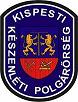        b) a tűzoltó tagozat jelképe: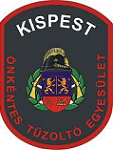 (7) Pecsétje:a, többsoros bélyegző, az egyesület neve, levelezési címe,és adószáma egymás alatti sorokbanb, kör alakú, a polgárőr tagozat nevével, a közepén kispest város címerével2. §	Az 1990. évi LXV. törvény (a helyi önkormányzatokról; továbbiakban: Ötv.) 8.§-a, az 1994. évi XXXIV. törvény (a rendőrségről; továbbiakban: Rtv.) 2.§ (2) bekezdés a), c) pontja, valamint az valamint a civil szervezetek működéséről és támogatásáról szóló 2011. évi CLXXV. törvény, a közérdekű önkéntes tevékenységről szóló 2005. évi LXXXVIII. törvény és a 350/2011. (XII.30.) Kormányrendelet szerint közhasznú tevékenységeket folytató civil szervezet.3. § Székhelye: 1192 Budapest, Szigetvári köz 134. § Működési területe: Magyarország területe.II. FEJEZET: ÁLTALÁNOS RENDELKEZÉSEK5.§ (1) Az Egyesület a Budapesti és Agglomerációs Polgárőr Szervezetek Szövetségének tagja, amely önálló ügyintézői és képviseleti szervvel, továbbá önálló költségvetéssel rendelkezik.(2) A Kispesti Készenléti Polgárőrség és Önkéntes Tűzoltó Egyesület önálló jogi személy, amely az egyesülési jogról, a közhasznú jogállásról, valamint a civil szervezetek működéséről és támogatásáról szóló 2011. évi CLXXV. törvény, valamint a polgárőrségről és a polgárőri tevékenység szabályairól szóló 2011. CLXV. törvény alapján, a tűz elleni védekezésről, a műszaki mentésről és a tűzoltóságról szóló 1996. évi XXXI. törvény alapján működő, a közérdekű önkéntes tevékenységről szóló 2005. évi LXXXVIII. törvény és a 350/2011. (XII.30.) Kormányrendelet szerint közhasznú tevékenységeket folytató civil szervezet.(3) A Kispesti Készenléti Polgárőrség és Önkéntes Tűzoltó Egyesület a 2011. évi CLXXV. törvény 32 §.-ban foglalt kritériumnak megfelelő közhasznú szervezet, a 2 §. 16.,19.,20. pontjaiban meghatározottak szerint látja el tevékenységét.Közhasznú tevékenysége során közfeladatot lát el, amely 2011. évi CLXXV. Törvény alapján közhasznú tevékenységnek minősül, így különösen a bűnmegelőzést, gyermek- és ifjúságvédelmet, közrend és közlekedésbiztonság védelmét, önkéntes tűzoltást és mentést, katasztrófa elhárítást végez, melyek a társadalom és az egyén közös érdekét egyaránt szolgálják. Tevékenységeit közterületi járőrszolgálattal, ismertterjesztő anyagok kiadásával és terjesztésével, önkéntes módon szervezett bűnmegelőző és védelmi akciók lebonyolításával, ügyeleti rendszer működtetésével végzi, mellyel közösségi, társadalmi szükségleteket elégít ki. Tevékenységével összefüggő legfontosabb adatait a hivatalos honlapján (www.kispestipolgarorseg.hu) nyilvánosságra hozza.(4) Közhasznú tevékenysége az alábbi tevékenységekre terjed ki:egészségmegőrzés, betegségmegelőzés, gyógyító-, egészségügyi rehabilitációs tevékenységet végezése a közrend és közlekedésbiztonság védelemönkéntes tűzoltás, műszaki mentés, katasztrófa-elhárításbűnmegelőzés és az áldozatvédelema sport, karitáció, gyermek, ifjúság és időskorú védelema természet és környezetvédelemnevelés és oktatás, képességfejlesztés, ismeretterjesztésár- és belvízvédelem ellátásához kapcsolódó tevékenység (5)   Az Egyesület nyilvántartott tagsággal rendelkezik.(6) Az Egyesület nem zárja ki, hogy tagjain kívül más is részesülhessen a közhasznú szolgáltatásaiból. (7) Az Egyesület vállalkozási tevékenységet csak másodlagosan, közhasznú céljainak megvalósítása érdekében, azokat nem veszélyeztetve végez.(8)  Az Egyesület gazdálkodása során elért eredményét nem osztja fel, azt az Alapszabályban meghatározott tevékenységére fordítja, a szervezet befektetési tevékenységet nem folytat, amennyiben a jövőben folytatna a közgyűlés által elfogadott befektetési szabályzatot kell készíteni.(9) Az Egyesület közvetlen politikai tevékenységet nem folytat, szervezete pártoktól független és azoknak anyagi támogatást nem nyújt.(10) A Kispesti Készenléti Polgárőrség és Önkéntes Tűzoltó Egyesület elfogadja és magára nézve kötelezőnek ismeri el az Országos Polgárőr Szövetség alapszabályát és belső szabályzatait.III. FEJEZET: AZ EGYESÜLET CÉLJA ÉS FELADATAI6.§ Az Egyesület célja:A bűncselekmények megelőzése, a bűn- és baleset-megelőzés, a környezetvédelem, a gyermek- és ifjúságvédelem érdekében önkéntes tevékenységet fejt ki a társszervekkel, szervezetekkel és más társadalmi szervezetekkel együttműködve.A bűnalkalmak korlátozásával, az ismertté vált bűncselekmények felderítésének fokozásával a közbiztonság javítása, a lakosság és bűnüldöző, valamint a rendvédelmi szervezetek közötti bizalom és együttműködés erősítése.A közrend és a közbiztonság védelme, a tűzmegelőzés, önkéntes tűzoltás, műszaki mentés, katasztrófa elhárítás.7. § Az Egyesület feladatai:Rendszeres megelőzési járőrtevékenységet végez.Nyilvános reklám és propaganda tevékenységet (oktató, felvilágosító, tanácsadó munkát) fejt ki a közbiztonság, a társadalmi bűn- és baleset-megelőzés népszerűsítése érdekében.Fórumokat szervez és bonyolít le, bűnmegelőzési kiadványokat, ajánlásokat ad ki és terjeszt, módszertani ajánlásokat dolgoz ki a lakosság részére.Részt vesz a Budapesti Polgárőrség munkájában.Járőrszolgálatai során ellenőrzi a közutakat, közműveket, a hibákról haladéktalan tájékoztatást nyújt az illetékes szervek, hatóságok felé, szükség szerint a helyszínt biztosítja.Együttműködik a kerület egészségügyi intézményeivel (vér, vérkészítmények szállítása.)Vagyonvédelmi tevékenységet folytat.A tűzoltóságokkal, illetve az önkéntes tűzoltó egyesületekkel együttműködve, valamint önállóan a tűz elleni védekezés érdekében tűzmegelőzési, tűzoltási és műszaki mentés feladatokat lát el.IV. FEJEZET: AZ EGYESÜLET SZERVEZETI RENDJE ÉS MŰKÖDÉSE1. Cím: A szervezeti felépítés8.§ (1) Az Egyesület szervei:Közgyűlés;Elnökség;Felügyelő-ellenőrző bizottság (FEB).(2) Az Egyesület a célok megvalósítása és a feladatok teljesítése érdekében önálló jogi személyiséggel nem rendelkező, a célokhoz és a feladatkörökhöz igazodó, a két tevékenység kör szerint tagozatra oszlik.(3) Az Egyesület tagozatai:Polgárőr, ésTűzoltó.(4) A (2) bekezdésben foglaltak az Egyesület jogi személyiségét nem érintik.2. Cím: A Közgyűlés9. § Az Egyesület legfelsőbb szerve, melyet össze kell hívni:legalább évenként;szükség szerint, az elnökség kezdeményezésére;az egyesületi tagok egyharmadának - az ok és cél megjelölését tartalmazó - írásbeli indítványára (rendkívüli ülés).10. § (1) A közgyűlést az elnök hívja össze.(2) Az Alapszabály 9.§ b) vagy c) pontja megvalósulása esetén az elnök a közgyűlés összehívását nem tagadhatja meg, határidejét nem mulaszthatja el.(3) A Közgyűlésre, a meghívóban annak javasolt napirendjét feltüntetve a szavazásra jogosultakat írásban, elektronikus úton kell meghívni, a közgyűlés időpontját megelőző 8 naptári nappal előbb. Az írásbeli meghívót postai vagy elektronikus úton kell visszaigazolást kérve továbbítani. A közgyűlési meghívót napirendjei feltüntetésével az Egyesület honlapján (www.kispestipolgarorseg.hu) hozza nyilvánosságra a meghívó kiküldésével egyidejűleg. (4) A meghívónak tartalmazni kell:a közgyűlés pontos helyét;a közgyűlés pontos idejét;a közgyűlés javasolt napirendjét;határozatképtelenség esetén megismétlendő közgyűlés időpontját.11.§ (1) A közgyűlések nyilvánosak.(2) A zárt ülésről a közgyűlés határoz.(3) Zárt ülést kell elrendelni:fegyelmi ügyek tárgyalásakor;személyi kérdések tárgyalásakor, ha ezt az érintett kéri.12.§ (1) A közgyűlés határozatképes, ha a tagok több mint fele jelen van és a jelenléti íven regisztráltatta vagy regisztrálta magát. (2) A közgyűlés határozatait általában egyszerű szótöbbséggel, nyílt szavazással hozza meg. (3) Szavazategyenlőség esetén a levezető elnök szavazata dönt.(4) A közgyűlési határozatok nyilvántartó könyvben (határozatok tára) kerülnek rögzítésre, amely tartalmazza a döntés tartalmát, időpontját és hatályát, illetve a döntést támogatók és ellenzők számarányát.(5) A jelenlévő tagok kétharmadának szavazata szükséges:az Egyesület feloszlásáhozmás társadalmi szervezetekkel való egyesüléshezAlapszabály, Szervezeti Működési Szabályzat módosításáhozfegyelmi kérdések elbírálásához (kizárás, visszahívás stb.)13.§ (1) A határozatképtelenség miatt feloszlatott és újból összehívott közgyűlés határozatképes a megjelent tagok számától függetlenül.(2) Az ismételt közgyűlés csak azonos napirenddel, és akkor határozatképes, ha a távolmaradás jogkövetkezményére a tag figyelmét felhívták az eredeti meghívóban.(3) A közgyűlésen minden esetben jegyzőkönyv készül, amely tartalmazza a szavazóképes tagok számát (jelenléti ív), a szavazatok számszerű arányát és a hozzászólások lényegét.(4) A jegyzőkönyvet a megválasztott jegyzőkönyvvezető és a két megválasztott hitelesítő írja alá.(5) A közgyűlés érdemi határozatait honlapján (www.kispestipolgarorseg.hu) hozza nyilvánosságra.14.§ (1) Az Egyesület tagjai, beleértve az elnökség tagjait is a Közgyűlésben egyenlő, egy szavazati joggal bírnak.(2) Az Egyesület közgyűlésének, vagy valamely szervének törvénysértő határozatát bármely tag – a tudomására jutástól számított 30 napon belül – a bíróság előtt megtámadhatja.(3) A határozat megtámadása a határozat végrehajtását nem gátolja, a bíróság azonban indokolt esetben a végrehajtást felfüggesztheti.(4) A közgyűlés kizárólagos hatáskörei:az alapszabály megállapítása és módosításaaz elnökség évi beszámolójának elfogadásaaz éves beszámoló és a közhasznúsági melléklet elfogadásamás társadalmi szervezettel való egyesülés, feloszlás kimondása3. Cím: Az Elnökség15.§ (1) Két közgyűlés között az Egyesület operatív irányító, vezető szerve.(2) Az elnökség mindazon kérdésekben önállóan, saját felelősségére dönt, melyek nem tartoznak a Közgyűlés kizárólagos hatáskörébe, vagy amellyel a Közgyűlés megbízza(3) Döntéseiről, tevékenységéről a Közgyűlésnek számol be.(4) Dönt tagfelvételi és kizárási kérdésekben. Három hónapos próbaidő eredményes letelte, az előírt vizsgák sikeres teljesítését követően két nem próbaidős tag ajánlása mellett véglegesíthető.(5) Tagjait az Egyesület vagyonával történő gazdálkodás terén fokozott felelősség terheli.(6) Tevékenységét díjazás nélkül végzi, készpénzkiadásai megtérítésére igényt tarthat.(7) Feladatai ellátásához – szükség esetén – szakértőt kérhet fel.16.§ (1) Az elnökség tagjait a Közgyűlés 5 (öt) évre választja meg nyílt szavazással, további ciklusra tisztségviselői vagy bármely tagja újra választható.(2) A tűzoltóparancsnok (szaktevékenységet irányító) személyére a Közgyűlésnek a Tűzoltó Tagozat tagjai a tevékenység felügyeletével megbízott alelnök személyén keresztül tesznek konszenzusos javaslatot.(3) Az elnökséget vagy annak bármely tagjának visszahívását, az összes tag több mint felének indítványára a soron következő Közgyűlés vitatja meg, utasítja el vagy hagyja jóvá. Az elnökség, vagy annak bármely tagja csak akkor hívható vissza tisztségéből, ha- az Egyesület céljaival, feladataival össze nem egyeztethető magatartást tanúsít, ilyen tevékenységet fejt ki,- neki felróható módon az elnökség munkájában tartósan – legalább 3 egymást követő ülésen – nem vesz részt,- ellene bűntető eljárást indítottak.17.§ (1) Az elnökség három tagú:elnök;elnökhelyettes;elnökségi tag;(2) Az 1996. évi XXXI. törvény. 33/D.§-ában szabályozott, az Egyesület tűzoltó szaktevékenységet irányító tagját (tűzoltó parancsnok) lehetőleg, de nem kizárólag az elnökség tagjai közül lehet megbízni.(3) Az elnökségi üléseket évente legalább 2 alkalommal megtartja.(4) Az elnökség ülései nyilvánosak.(5) Az üléseket az elnök hívja össze.(6) Az elnökség tagjainak egyharmada írásbeli indítványára az elnök köteles az ülést összehívni.(7) Az elnökségi ülésekre meghívót kell küldeni elektronikus vagy postai úton legalább az ülést megelőző 5 naptári nappal, amely tartalmazza az ülés helyét, pontos időpontját, javasolt napirendjét. Az elnökségi ülés meghívóját és napirendjét a meghívó kiküldésével egyidejűleg a honlapon is nyilvánosságra kell hozni. 18.§ (1) Az elnökség határozatképes, ha tagjainak több mint a fele jelen van.(2) Az elnökség határozatait lehetőleg konszenzussal, nyílt szavazás útján, egyszerű szótöbbséggel hozza. Szavazategyenlőség esetén az elnök szavazata dönt.(3) Az elnökségi ülésről jegyzőkönyv készül, melyet az elnök és a jegyzőkönyv-vezető ír alá.(4) A jegyzőkönyvnek tartalmaznia kell:az ülésen elhangzottak lényegét,a meghozott határozatokat, azok végrehajtásának határidejét és felelősét,a döntést támogatók és ellenzők számarányát (saját kérésre nevét is).19.§ (1) Az elnökség a tagságra vonatkozó határozatait körlevélben vagy hirdetményben közli az érintettekkel, az elnökségi ülést követő 15 napon belül.(2) Az elnökségi jegyzőkönyvekbe kérésre bárki betekinthet a személyiségi jogok tiszteletben tartása mellett.(3) Az elnökség köteles az üléseken hozott határozatokról nyilvántartást vezetni, amelybe kérésre bárki betekinthet. (4) Az elnökség érdemi határozatait honlapján (www.kispestipolgarorseg.hu) hozza nyilvánosságra.(5) Az elnökségi határozatok nyilvántartó könyvben kerülnek rögzítésre, amely tartalmazza a döntés tartalmát, időpontját és hatályát, illetve a döntést támogatók és ellenzők számarányát. (6) A döntést támogatók és ellenzők számarányát, a lehetséges személyét.20.§ (1) Az elnökség ülésein az elnökségen kívül részt vehet a Felügyelő Ellenőrző Bizottság elnöke és tagjai. (2) Az Egyesület képviseletére és a jognyilatkozatok megtételére az elnök, illetve az elnök által kijelölt elnökségi tag jogosult, kivéve az Egyesület gazdálkodásával kapcsolatos hatásköröket.(3) Az Egyesület gazdálkodásával kapcsolatos jognyilatkozatok megtételére – így az ezzel kapcsolatos aláírásra is – az elnök önállóan vagy akadályoztatása esetén az elnökhelyettes önállóan jogosult.(4) A gazdálkodással kapcsolatosan megtett jognyilatkozatokért a jognyilatkozat tevőjét terheli minden felelősség.(5) Az elnök akadályoztatása esetén az elnökhelyettest megillet minden a (2) bekezdésben szabályozott hatáskör. (6) Az elnökhelyettes feladata az Egyesület és a lakosság közötti kapcsolat, az Egyesület és a kerületi önkormányzat közötti kapcsolat fenntartása, támogatók keresése, valamint egyéb, az elnökség által rábízott feladatok.4. Cím: Felügyelő Ellenőrző Bizottság (FEB)21.§ (1) A Felügyelő Ellenőrző Bizottság 3 tagú. Tagjait a közgyűlés választja 5 éves időtartamra.(2) Összetétele:elnök,tagok (2 fő).(3) Feladata:az egyesület törvényes működésének ellenőrzése,a szabályzatokban meghatározottak betartása,az egyesület gazdálkodásának felügyelete,saját ügyrend megállapítása.(4) A FEB működésére az elnökség működési szabályait kell alkalmazni.5. Cím: Polgárőr Tagozat22. § (1) Az Egyesület Polgárőr Tagozata a Pőtv. alapján fejti ki tevékenységét.(2) A Polgárőr Tagozat szolgálatainak szervezésére az Elnökség mellett, az Elnökség által kijelölt szolgálatszervező jogosult. Több szolgálatszervező is kinevezhető.(3) Az Elnökség, az elnökségi tag vagy a szolgálatszervező utasításának szolgálat alatt minden polgárőr köteles eleget tenni.6. Cím: Tűzoltó Tagozat23. § (1) Az Egyesület Tűzoltó Tagozata az 1996. évi XXXI. törvény . és más tűzvédelmi jogszabályok alapján fejti ki tevékenységét.(2) A Tűzoltó Tagozat szakmai irányítását a tűzoltó szaktevékenységet irányító személy vagy távollétében – a szaktevékenységet irányító személy által javasolt és az Elnökség által kinevezett  – parancsnoki beosztású tűzoltók látják el.(3) A Tűzoltó Tagozat parancsnoki beosztásairól, valamint a parancsnoki beosztás szabályairól külön szabályzat rendelkezhet.(4) A tűzoltó parancsnok vagy a parancsnoki beosztású tűzoltó az Egyesületi tagok tűzmegelőzési, tűzoltási és műszaki mentési szaktevékenységét jogosultak irányítani.(5) A Tűzoltó Tagozat nem szakmai irányítására az általános szabályok az irányadóak.(6) A tűzoltó parancsnok vagy a parancsnoki beosztású tűzoltó utasításának minden tűzoltó – és tűzoltási vagy műszaki mentési tevékenység esetén minden polgárőr – köteles eleget tenni.7. Cím: Az összeférhetetlenség24. § (1) A vezető szerv határozathozatalában nem vehet részt az a személy, aki vagy akinek közeli hozzátartozója [Ptk. 685.§ b) pont], élettársa (a továbbiakban együtt: hozzátartozó) a határozat alapjánkötelezettség vagy felelősség alól mentesül, vagybármilyen más előnyben részesül, illetve a megkötendő jogügyletben egyébként érdekelt.(2) Nem minősül előnynek a közhasznú szervezet cél szerinti juttatásai keretében bárki által megkötés nélkül igénybe vehető nem pénzbeli szolgáltatás, illetve a társadalmi szervezet által tagjának, a tagsági jogviszony alapján nyújtott, létesítő okiratnak megfelelő cél szerinti juttatás.(3) Nem lehet a FEB elnöke vagy tagja az a személy, aki:a vezető szerv elnöke vagy tagja,az Egyesülettel a megbízatásán kívül más tevékenység kifejtésére irányuló munkaviszonyban vagy munkavégzésre irányuló egyéb jogviszonyban áll, ha a jogszabály másképp nem rendelkezik.Az Egyesület cél szerinti juttatásából részesül – kivéve a bárki által megkötés nélkül igénybe vehető nem pénzbeli szolgáltatásokat, és az Egyesület tagjának a tagsági jogviszony alapján nyújtott, létesítő okiratnak megfelelő cél szerinti juttatást -, illetveAz a)-c) pontban meghatározott személyek hozzátartozója.25. § (1) Az Egyesület megszűntét követő két évig nem lehet más közhasznú szervezet vezető tisztségviselője az a személy, aki olyan közhasznú szervezetnél töltött be – annak megszűntét megelőző két évben legalább egy évig – vezető tisztséget, amely az adózás rendjéről szóló törvény szerinti köztartozását nem egyenlítette ki.(2) A vezető tisztségviselő, illetve az ennek jelölt személy köteles valamennyi érintett közhasznú szervezetet előzetesen tájékoztatni arról, hogy ilyen tisztséget egyidejűleg más közhasznú szervezetnél is betölt (Kszt. 9.§).V. FEJEZET: AZ EGYESÜLET TAGSÁGA26. § (1) Az Egyesület nyílt szervezet.(2) Tagja lehet minden – a d) pont kivételével – nagykorú, cselekvőképes, büntetlen előéletű magyar vagy Magyarországon letelepedett külföldi állampolgár, akielfogadja az Egyesület Alapszabályát,támogatja az Egyesület tevékenységét, az Egyesület életében aktívan részt is vesz, és szaktevékenységet a vonatkozó jogszabályok alapján végez,d) 14 éves kortól szülői vagy törvényes képviselői engedéllyel ifjúsági tagként az   egyesület életében aktívan részt vehet, polgárőri tevékenységet nem láthat el, az önkéntes tűzoltó tagozat tevékenységében szaktevékenységet nem végezhet.e) fizeti a tagsági díjat.f) Magára nézve kötelezőnek ismeri el az Országos Polgárőr Szövetség által kiadott Szolgálati és Etikai  szabályzatot, és erről írásban is nyilatkozik.1. Cím: A tagsági jogviszony megszűnése27. § Megszűnik a tagsági viszony:a tag kilépésével, a kilépést írásban kell benyújtani az elnökséghezha a tag 2 évi tagdíj hátralékot halmozott fel és a hátralék megfizetésére történő második felszólításra – amely tartalmazza azt a figyelmeztetést, hogy nem fizetés esetén törlik a tagság soraiból - sem tesz eleget kötelezettségének. A tagdíj hátralékos tagot fel kell hívni határidő tűzésével, hogy elmaradt tagdíját mikorra és hogyan rendezze, valamint figyelmeztetni kell arra a jogkövetkezményre, hogy amennyiben tagdíj tartozását a megadott határidőre nem rendezi, úgy az Egyesület kénytelen törölni tagjai sorábóla tag kizárásával. A tag akkor zárható ki, ha a tevékenységével vagy magatartásával az egyesület céljainak megvalósulását veszélyeztetiha büntetett előéletűnek minősülSzándékos magatartásával mások életét, testi épségét, egészségét sérti vagy veszélyeztetiA kizárási (fegyelmi) eljárás alá vont egyesületi tagot figyelmeztetni kell az ellene indított eljárás megindításáról, valamint megilleti az a jog, hogy védekezését az elnökség, illetve közgyűlés előtt előadhassa, a védekezését alátámasztó bizonyítékokat előterjeszthesse.Kizárásra az elnökség jogosult, amelynek határozata a Közgyűlés előtt jogorvoslati kérelemmel megtámadható.a tag halálával.2. Cím: A tagok jogai és kötelezettségei28. § (1) Az Egyesületen belül a tagok jogai egyenlők.(2) A tagok választók és választhatók az Egyesület bármely tisztségére.(3) A tagok betekinthetnek az Egyesület bármely szervének irataiba, jegyzőkönyveibe, az ülések anyagaiba kivéve a személyi nyilvántartás és a személyes adatokat tartalmazó részeket.(4) Részt vehetnek az Egyesület valamennyi rendezvényén.(5) Feladatai törvényes ellátása során, vagy tagsági viszonya miatt elszenvedett jogsérelem, joghátrány esetén a tagokat jogvédelem illeti meg.(6) A közgyűlésen szavazati joguk van.29. § A tag köteles:a jogszabályokban és az Alapszabályban előírtakat megtartani;folyamatosan részt venni az Egyesület munkájában;vállalt feladatait teljesíteni;birtokába kerülő egyesületi vagyontárgyakat megóvni, lehetőség szerint gyarapítani;a közgyűlés által megállapított tagsági díjat az adott évben megfizetni;az Egyesület tagjához méltó, törvénytisztelő állampolgári magatartást tanúsítani.VI. FEJEZET: AZ EGYESÜLET GAZDÁLKODÁSA30. §	Az Egyesület a rendelkezésére álló vagyoni eszközökkel, a közgyűlés által jóváhagyott költségvetés szerint gazdálkodik.31. § (1) Minden tag tagsági díjat fizet.(2) A tagsági díj mértékét évente a közgyűlés határozza meg.1. Cím: Az Egyesület vagyona32. §	Az Egyesület bevételei:az alapítótól, az államháztartás alrendszereitől vagy más adományozótól közhasznú céljára vagy működési költségei fedezésére kapott támogatás, illetve adomány;közhasznú tevékenység folytatásából származó, ahhoz közvetlenül kapcsolódó bevétel;egyéb cél szerinti tevékenység folytatásából származó, ahhoz közvetlenül kapcsolódó bevétel;tagdíj;egyéb, más jogszabályokban meghatározott bevétel;vállalkozási tevékenységből származó bevétel.33. §	Az Egyesület vagyona lehet:készpénz (folyószámlán elhelyezett összeg)ingó vagyon.34. § (1) Az Egyesület gazdálkodó (vállalkozási) tevékenysége nyomán létrejövő nyereség kizárólag az Alapszabályban meghatározott célok, feladatok teljesítésére használható fel.(2) Az Egyesületnek, mint közhasznú szervezetnek a cél szerinti tevékenységéből, illetve vállalkozási tevékenységéből származó bevételeit és ráfordításait elkülönítetten kell nyilvántartani.(3) Megszűnés (feloszlás, egyesülés) esetén az Egyesület tartozásainak kiegyenlítése után fennmaradt vagyonról – annak felhasználásáról – a közgyűlés dönt.(4) Az Egyesület elnöksége mindenkor a hatályos pénzügyi – számviteli jogszabályok rendelkezései szerint gazdálkodik, a jóváhagyott költségvetés alapján.35. § (1) Az Egyesület költségei:a közhasznú tevékenység érdekében felmerült közvetlen költségek (ráfordítások, kiadások);az egyéb cél szerinti tevékenység érdekében felmerült közvetlen költségek (ráfordítások, kiadások);a vállalkozási tevékenység érdekében felmerült közvetlen költségek (ráfordítások, kiadások);a közhasznú és egyéb vállalkozási tevékenység érdekében felmerült közvetett költségek (ráfordítások, kiadások), amelyeket bevételarányosan kell megosztani;(2) Az Egyesület nyilvántartásaira egyebekben a reá irányadó könyvvezetési szabályokat kell alkalmazni.2. Cím: Beszámolási és elszámolási kötelezettség36. § (1) Az Egyesület köteles az éves beszámoló jóváhagyásával egyidejűleg közhasznúsági mellékletet készíteni és a Közgyűléssel elfogadtatni. (2) Az éves beszámoló és közhasznúsági melléklet elfogadása a közgyűlés kizárólagos hatáskörébe tartozik.(3) Az Egyesület éves beszámolójába és közhasznúsági mellékletébe bárki betekinthet, illetőleg abból saját költségére másolatot készíthet.(4) A Közgyűlés által elfogadott éves beszámolót és a közhasznúsági mellékletet a hivatalos honlapján (www.kispestipolgarorseg.hu) nyilvánosságra hozza, valamint letétbe helyezi a tárgyévet követő évben, a számviteli törvényben meghatározott időpontig.37. §	Az Egyesület a közhasznú jogállásának megszűnésekor köteles esedékes köztartozásait rendezni, illetőleg közszolgáltatás ellátására irányuló szerződéséből eredő kötelezettségeit időarányosan teljesíteni.VII. FEJEZET: ZÁRÓ RENDELKEZÉSEK1. Cím: Határozatok és nyilvánosság38. § (1) A testületi szervek döntéseit a szervezet ügyintéző szerve nyilvántartja a határozatok tárában. Ebben fel kell tüntetni a döntések tartalmát, időpontját, hatályát, a támogatók és ellenzők számarányát (nyílt szavazás esetén) személyét.(2) Az elnök gondoskodik a szervezet döntéseinek érintettekkel való közléséről írásban, igazolható módon. (3) A testületi szervek döntéseit a szervezet honlapján hozza nyilvánosságra.(4) A szervezet működésével kapcsolatban keletkezett iratokban bárki betekinthet, a szervezet székhelyén előre egyeztetett időpontban.(5) A szervezet működésének módjáról, szolgáltatásai igénybevételének módjáról, valamint beszámolói közléseiről  Internetes honlapján tájékoztatja a nyilvánosságot.2. Cím: Vegyes rendelkezések39. § Az Alapszabályban nem szabályozott kérdésekben a vonatkozó jogszabályok az irányadóak.40. § Ezen Alapszabályt a közgyűlés megvitatta, és jóváhagyta. A közgyűlés által történő jóváhagyás napjával az Alapszabály hatályba lépett.41. § Ezen Alapszabályt a Közgyűlés a módosításokkal együtt megvitatta és elfogadta, a legutóbbi közgyűlésen elfogadott határozatokban foglalt módosításokkal egységes szerkezetbe foglalva a jóváhagyás napjával hatályba lép.Budapest, 2012. május 12.								___________________________									       Horváth Zoltán									              elnökMelléklet az AlapszabályhozA KISPESTI KÉSZENLÉTI  polgárőrség tisztségviselőiElnökségElnök:	- Horváth ZoltánElnökhelyettes:	- Móró PéterElnökségi tag:	- Molnár KrisztiánBudapest, 2012. május 12.